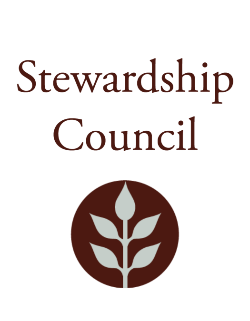 Stewardship Council MeetingThursday, December 14, 2023 | 10:00 AM to 12:00 PMMassachusetts State House, Senate Reading RoomAgendaDecember Meeting of the DCR Stewardship Council Observation (Public Comments cannot be taken via Zoom)Time: Dec 14, 2023 10:00 AM Eastern Time (US and Canada)Join Zoom Meetinghttps://zoom.us/j/96582693301?pwd=dUM2WUkyUmErS3lGOWxoU0RrcE5tUT09Meeting ID: 965 8269 3301Passcode: 754060One tap mobile+19294362866,,96582693301#,,,,*754060# US (New York)+13017158592,,96582693301#,,,,*754060# US (Washington DC)Please contact Matt Perry at matthew.s.perry1@mass.gov for accessibility information.	Updated: 12/11/2023 8:56 AMTOPICSEGMENTWelcome and Chair’s Update – Jack Buckley, Chair10:00 – 10:10 AMDCR Report – Brian Arrigo, Commissioner10:10 – 10:25 AMRegular Business IDCR Golf Presentation, Jim Burker, Golf Operations ManagerApprove Minutes: November 2023Public Comment10:25-11:00 AMRegular Business IIConsideration of South Coast RMPs for ApprovalElection of Council Officers for 2024Committee UpdatesCouncilor Comments11:00 – 12:00 PMAdjourn12:00 PM